3D ROKA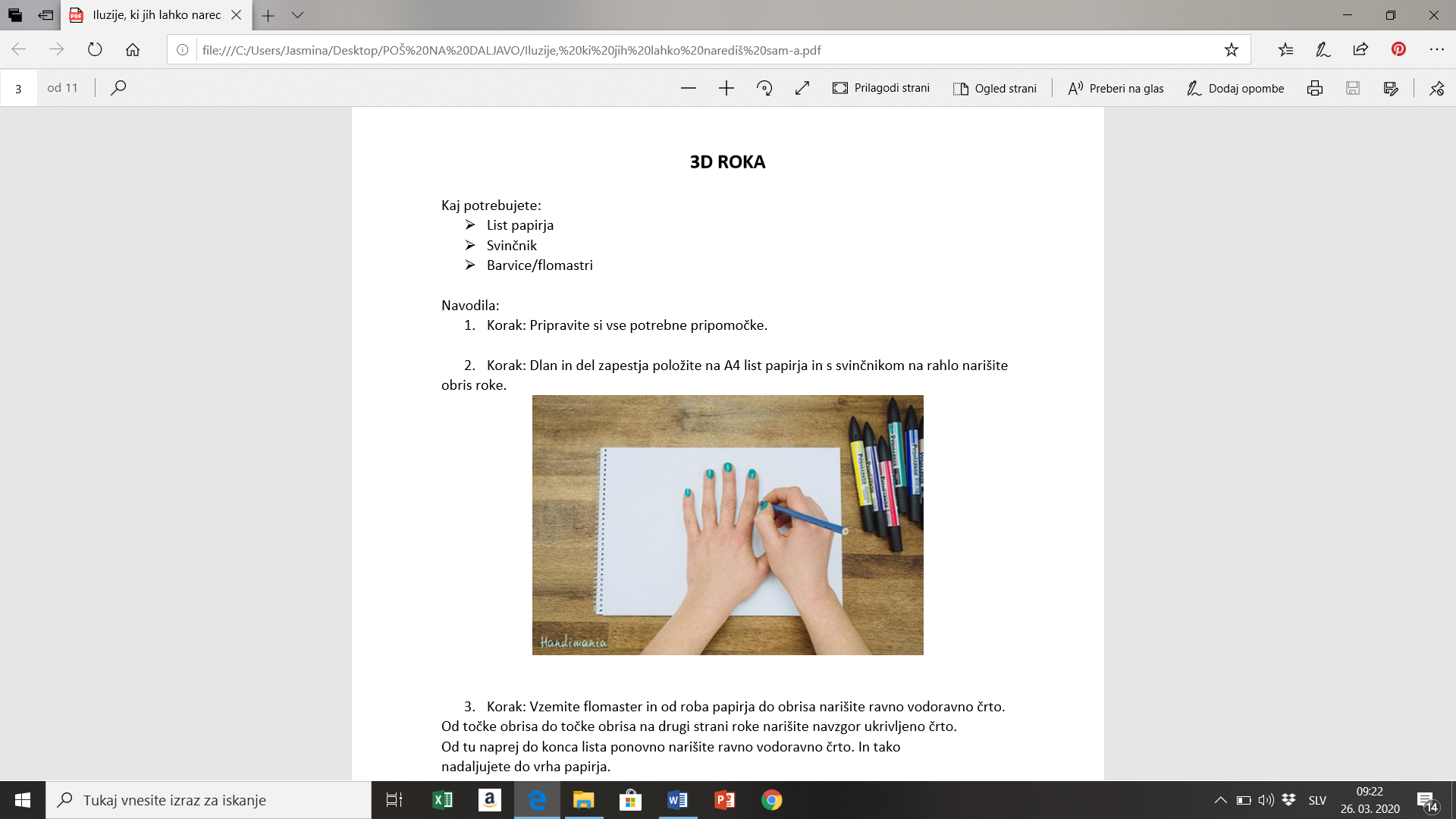 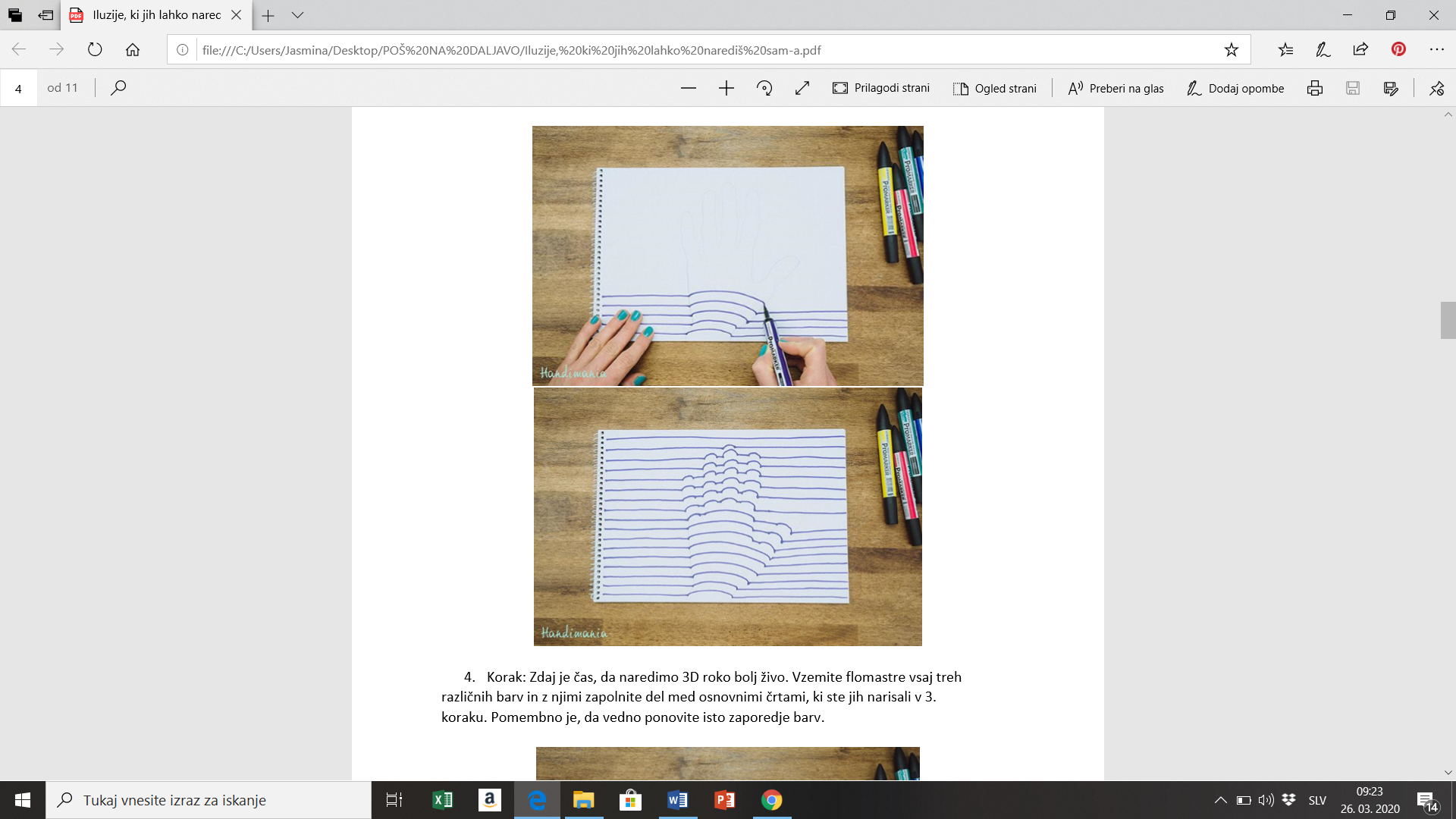 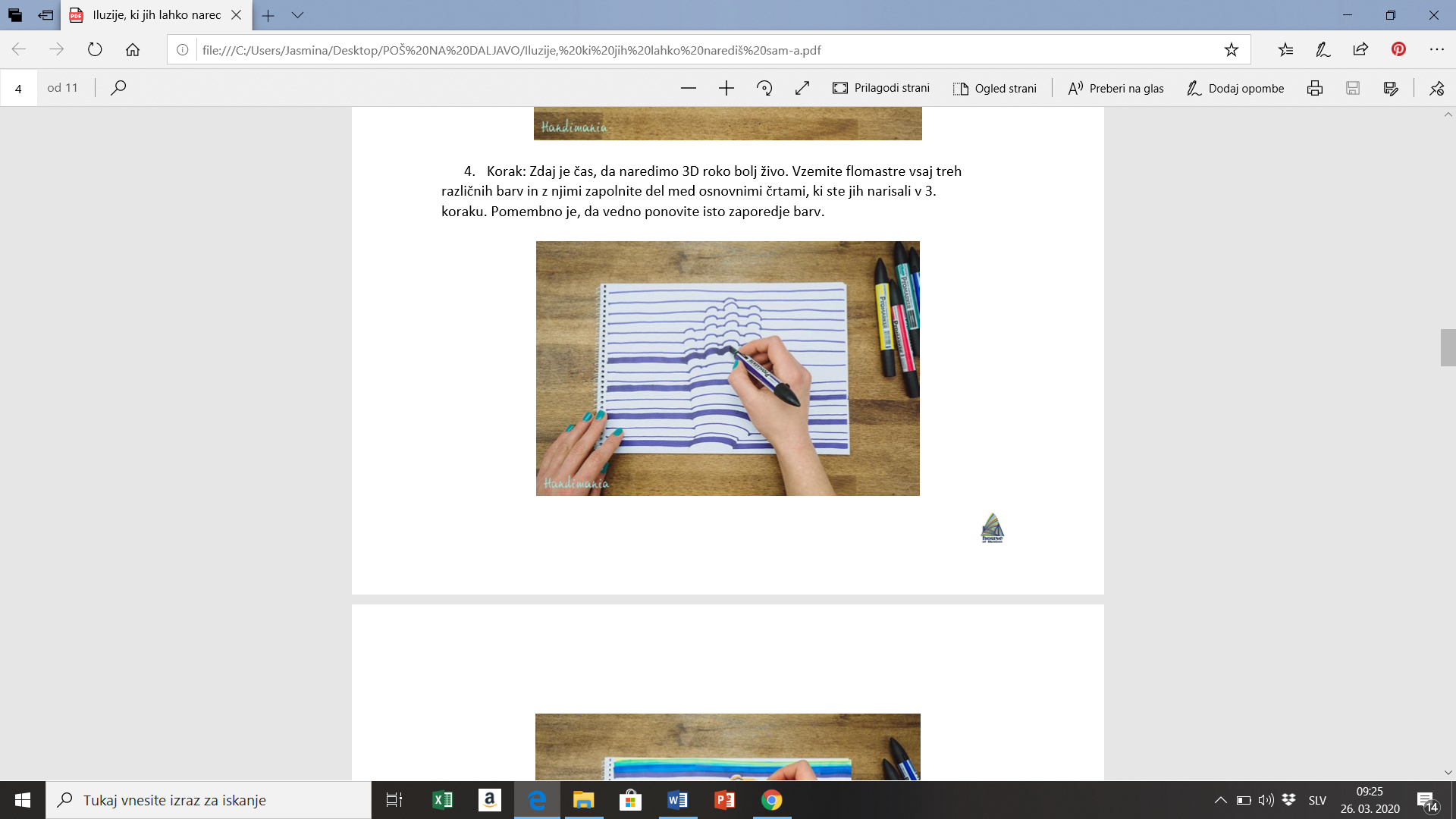 VIR: PRIROČNIK "Iluzije, ki jih lahko otroci naredijo sami doma".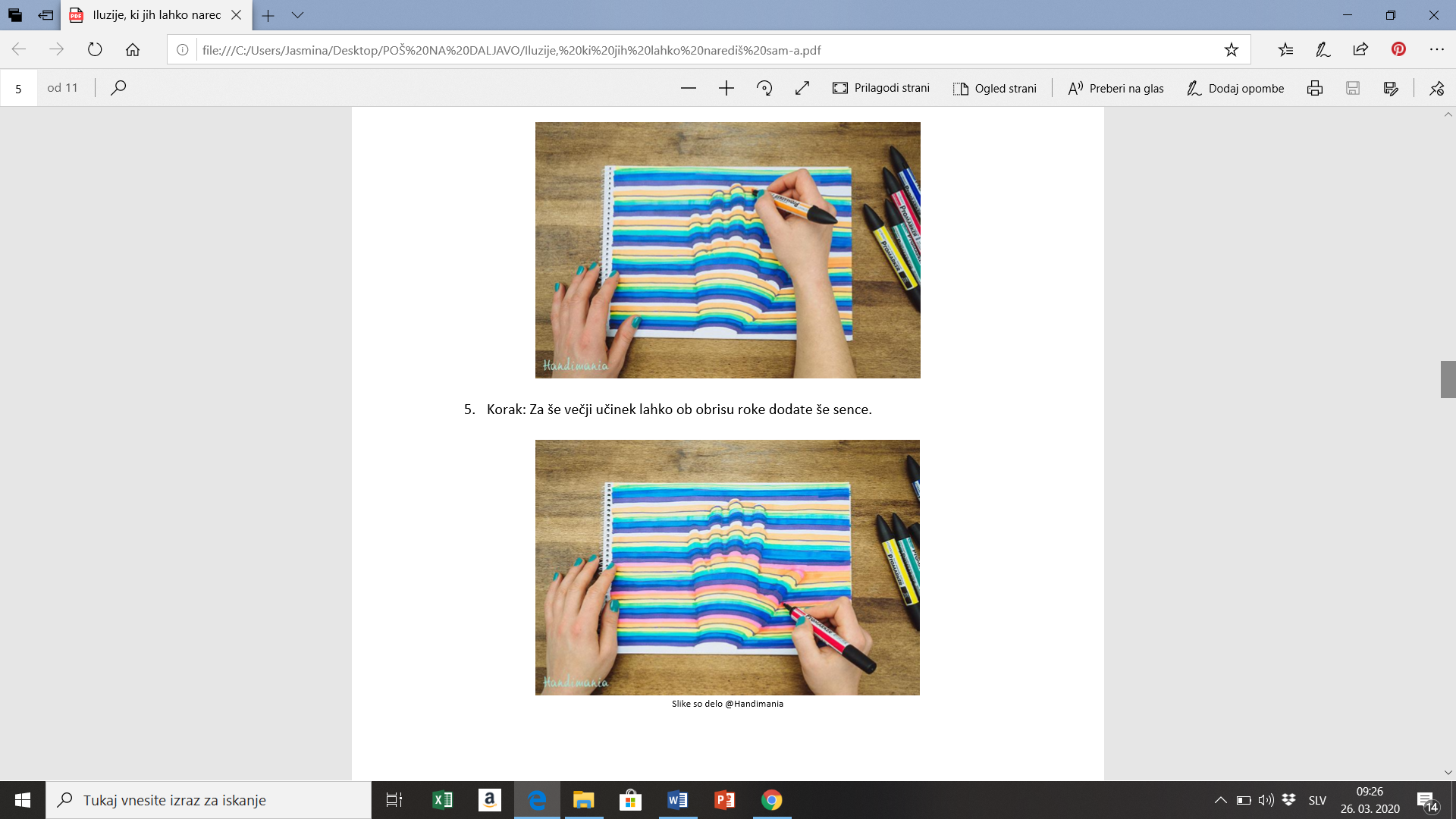 